139. sat: Pisanje kraticaTip sata: VIPUdžbenik: Hrvatski jezik, radna bilježnica, 26. i 27. stranicaDragi učenici, danas ćete vježbati pisati kratice.Želim vam puno sreće u vježbanju i pisanju kratica.Prisjeti se što si naučila/naučio o kraticama.Dns će uč. 3. r. vjež. krat. iz RB na str. 26 i 27.Pokušaj pročitati rečenicu i odrediti koje su riječi pravilno skraćene, a koje je učitelj skratio po vlastitom izboru. Pravilno skraćeno uč., r., str., a po vlastitom izboru dns = danas, vjež. = vježbati, krat. = kratice, RB = radna bilježnica.Riješite zadatke na 26. i 27. stranici u radnoj bilježnici.Provjeri točnost služeći se udžbenikom Hrvatski jezik ili rječnikom.Uputa roditeljima: Poštovani roditelji, molim vas, provjerite je li dijete uspješno riješilo zadatke. Ako uočite ikakvu pogrješku, pomozite djetetu te zajedno ispravite netočnosti.Kratice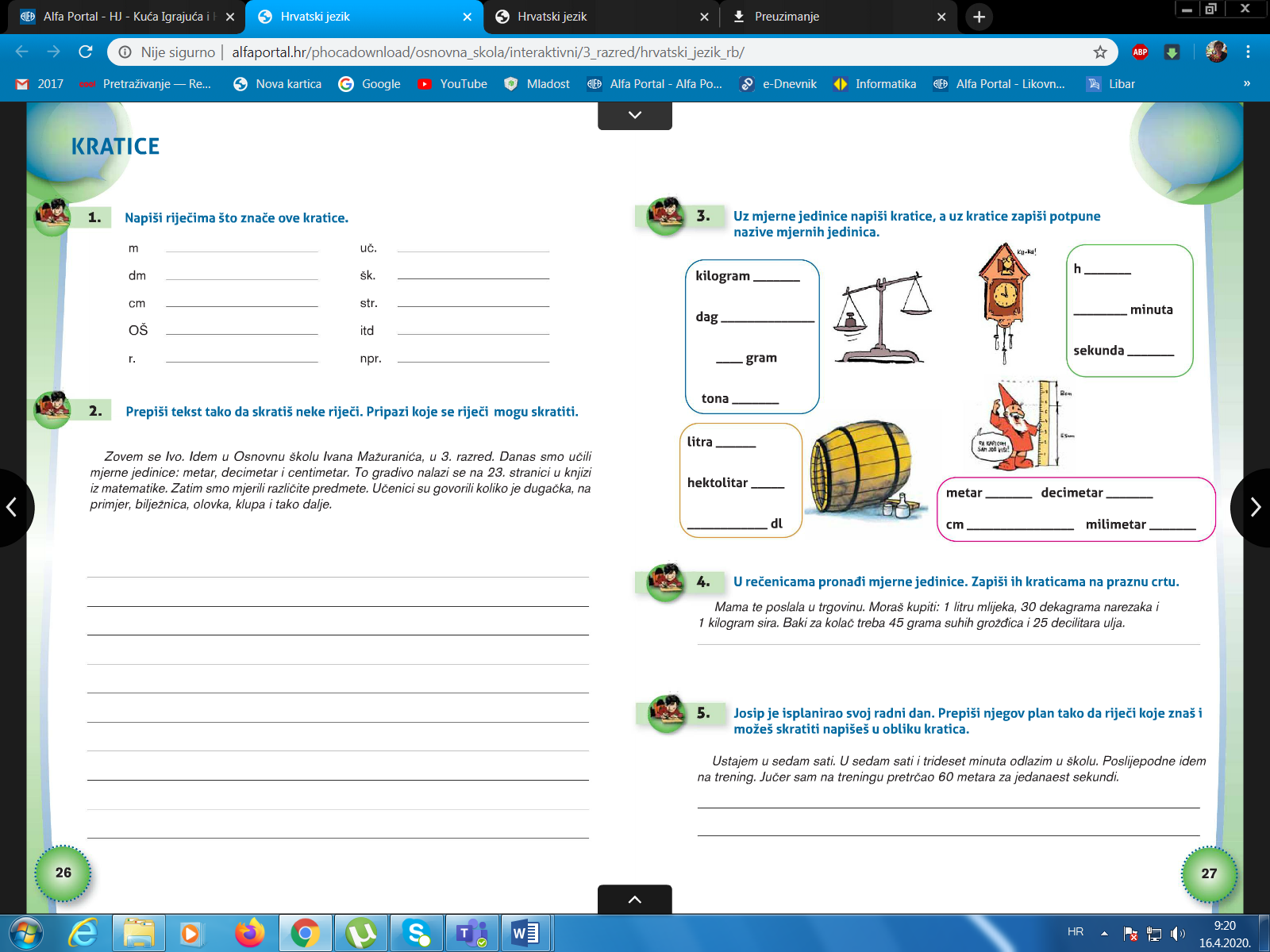 